UNIVERSIDAD NACIONAL JOSÉ FAUSTINO SÁNCHEZ CARRIÓN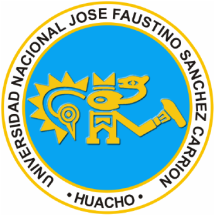 Facultad de Ingeniería Agraria, Industrias Alimentarías y AmbientalEscuela Académico Profesional de Ingeniería en Industrias AlimentariasSÍLABO TECNOLOGIA DE ALIMENTOS IDATOS GENERALESCódigo de la Asignatura		:	405Escuela Académico Profesional	: Ingeniería en Industrias AlimentariasDepartamento Académico		: Ingeniería en Industrias AlimentariasCiclo				:	 VIICréditos				:	04Plan de Estudios			:            IV y VCondición			:	ObligatorioHoras Semanales			:     Pre-requisito			:	Análisis de AlimentosSemestre Académico		:	2015–IIDuración del curso		:	17 semanasFecha de inicio			:	01-09-2015Fecha de culminación		:	31-12-2015Docente				: Ing. Fernández Herrera, FredesvindoColegiatura			:	C.I.P. 100525Correo Electrónico		:	fredesvindofernandez@hotmail.comSUMILLA Deterioro de productos Biológicos, Actividad de Agua, operaciones de preparación de Materia Prima. Conservación de alimentos por calor, letalidad, curvas de penetración, Método de Ball y Bigelow, Conservación de Alimentos por azucares y ácidos, almacenamiento de alimentos. Preservación de Alimentos a bajas Temperaturas. METODOLOGÍA DE ENSEÑANZA3.1 Objetivos Comprender y aplicar los fundamentos teóricos sobre la obtención, calidad, procesamiento, conservación de los Alimentos con el fin de obtener productos de calidad cuando éstos sean aplicados en la práctica.Aplicar los conocimientos Científicos impartidos en el curso de diferentes productos Alimenticios y abordar trabajos de investigación en el área.3.2 Estrategias MetodológicasSe tomará mayor énfasis en los objetivos cognoscitivos, afectivos y psicomotrices. Las técnicas didácticas serán de tipo mixto: expositivo, interactivo, de interrogación, argumentación, prácticas dirigidas y visitas a Empresas Agroindustriales3.3. Medios y Materiales de enseñanzaSeparatas del curso, textos básicos, Revistas  tecnológicas,   direcciones electrónicas. Pizarra, plumones acrílicos, mota, transparencias,  multimedia. Se hará uso de: Aulas, pizarra, tizas, Plumones acrílicos, tinta, proyector, multimedia.Controles de lectura, Los temas y conceptos principales ilustrados mediante ejemplos, Aplicaciones prácticas, Herramientas teóricas y prácticas del análisis del mundo realCONTENIDO TEMÁTICO Y CRONOGRAMAPRIMERA UNIDAD: CONCEPTOS Y GENERALIDADES DE LA TECNOLOGIA DE ALIMENTOSCompetencias de la unidad de aprendizaje:1.1. Utiliza conceptos actualizados de la realidad de la Agroindustria Nacional Mundial1.2 Identifica los factores del deterioro y utiliza los métodos de control1.3 Identifica las técnicas básicas del cálculo de balance de masa y energía1.4 Realiza el acondicionamiento y estabilización de materia prima.CONTENIDOSSEGUNDA UNIDAD: CONSERVACION POR TEMPERATURAS ALTAS	 Competencias de la unidad de aprendizaje:	1.1 Describe y clasifica los microorganismos por efecto de la temperatura.	1.2 Describe los diferentes métodos de optimización y letalidad.	1.3 Diferencia claramente los tratamientos térmicos.Escaldado, pasterización y esterilización	1.4 Determina el sistema de formación de vacio parcial.	1.5 Determinación los tiempos de reducción decimal. 	(Visitas a diferentes plantas de procesos de alimentos y viajes de estudio a las distintas regiones del Perú)	CONTENIDOS TERCERA UNIDAD:	CONSERVACION DE ALIMENTOS POR AZUCARES, ACIDOS, SALES Y ADITIVOS QUIMICOS 	COMPETENCIAS DE LA UNIDADHace uso de la teoría básica de concentración de sólidos. Evalúa los métodos de conservación no térmicaHace uso de métodos de evaluación para determinar la estabilidad de alimentos azucarados y acidificados Determina el uso de la técnica de fermentación para conservar los alimentos. 	CONTENIDOS CUARTA UNIDAD:	CONSERVACION DE ALIMENTOS POR TEMPERATURAS BAJAS Y PREDICCION DE VIDA UTIL 	COMPETENCIA DE LA UNIDAD Determina las condiciones de almacenaje de alimentos a temperatura bajas.Evalúa el efecto de frio de los alimentos vegetales y carnesPredice la vida útil de los alimentos almacenados a bajas temperaturas.Determina las condiciones de sensibilidad de los alimentos vegetales a baja temperaturas.	CONTENIDOS METODOLOGÍA DE EVALUACIÓNSerá  sobre la base de  lo estipulado  en el  reglamento académico  de la Universidad  Se  considerara alumno aprobado  si obtiene  al final   una nota  superior  a 10.5.NP	=	EP1 * 0.35 + EP2 *0.35+P.T. * 0.30 P.T 	= 	Promedio de trabajos y laboratorioEP		=	Examen Parcial (1y2).BIBLIOGRAFÍA BÁSICA Amo, V. (1980). Industria de la Carne, Salazones y Chacinería. Editorial Aedos  España.Ayala, M.(2002), Aseguramiento de calidad: Sistemas HACCP.Catala, R. (1982). Bolsas flexibles esterilizables. Características y usos Específicos. Revista Agroquímica y Tecnología de Alimentos 22 (2), 163.Cheftel y Cheftel, (1986), Introducción a la Bioquímica de los Alimentos.Drumond, E.(2003),La calidad total, Ediciones Deusto S.AFeigenbraum, A, (1986).Control total de la Calidad, Nueva edición CECSA-México.Frey, W.(1983). Fabricación Fiable de Embutidos. Editorial Acriba. García, J. (1989). Embutición de Salchichas. en: Cursillo Teórico/Práctico de Tecnología cárnica.Girard, J. (1992). Tecnología de la Carne y los Productos Cárnicos. Editorial AcribiaS.A. España.Lawrie, R. (1974) ,Avances de la Ciencia de la Carne. Editorial Acribia. España.Lawrie, R. (1974) Ciencia de la Carne. Editorial Acribia. España.López de la Torre; C. (1991). Manual de Bioquímica y Tecnología de la Carne.Mackey.A.C.(1984).Evaluación Sensorial de los Alimentos.Paltrinieri, G. Y Meyer, M. (1996). Elaboración de Productos Cárnicos. Editorial Trillas. MéxicoTéllez, J. (1992). Tecnología e Industrias Cárnicas. Artes Gráficas Espino. Perú.Varman, A. y Sutherland, J. (1998). Carne y Productos Cárnicos. Editorial Acribia. España..Ing. Fredesvindo Fernández HerreraCódigo: DNU 428/CIP: 100525fredesvindofernandez@hotmail.comSEMANACONCEPTUALESPROCEDIMENTALESACTITUDINALES01Generalidades de la realidad nacional mundial de la industria de alimentos.Definición y clasificación de la tecnología de alimentos. Utiliza medios apropiados para ampliar su conocimiento. Muestra Interés por el tema.Disponibilidad para hacer trabajos grupales.02Materias primas y su acondicionamiento, para el proceso posterior.Selección, clasificación, lavado y pelado.  Utiliza técnicas adecuadas para el acondicionamiento de las materias primas. Reconoce la importancia de los sistemas y técnicas.. 03Flujo de proceso, principios de balance de masa y energía Identifica y utiliza cada uno de las unidades fundamentalesMuestra disponibilidad a la distribución trabajo grupal. 04Principios de transferencia de calor, en cuerpos sólidos y líquidos.Repaso de unidades fundamentales y derivadasMuestra interés en el tema.05Determinación de punto frio en sólidos y líquidos.Determinación de vacio parcial en enlatados.Aplica conocimientos y técnicas estadísticas.Muestra interés.SEMANACONCEPTUALESPROCEDIMENTALESACTITUDINALES06Características del sistema de pasteurización y esterilizado, proceso de enlatado.Vacio parcial, sellado y codificado. Reconoce y hace uso de los métodos matematicos, en pasteurización y esterilización. Muestra interés por los temas y trabaja en grupo. 06Métodos de matemáticos de optimización de letalidad y reducción decimal.Hace uso de diagramas para solucionar problemas de reducción decimal y letalidad. Muestra seguridad en el uso de las determinaciones.07Métodos grafico, analítico y estadístico en la optimización térmicaEjecuta los métodos estudiados para el cálculo de proceso. Interactua positivamente con sus compañeros en las dinámicas de grupo. 07Curvas de Valoracion, nomenclaturas compuestas.seminariosIdentifica los diferentes métodos, realiza cálculos Se interesa por identificar cada componente.Demuestra su interés.08I EXAMEN PARCIALI EXAMEN PARCIALI EXAMEN PARCIALSEMANACONCEPTUALESPROCEDIMENTALESACTITUDINALES09Bases científicas y técnicas de la osmosis y reducción de agua, requerimientos para conservar productos azucarados. Demuestra los criterios científicos y prácticos para la realización y obtención de un proceso productivo.Muestra interés por aplicación de las técnicas.10Conservación no térmica, fermentación y proceso mínimamente tratados, conservadores químicosAplica las normas técnicas de evaluación, física, química y microbiológica. Demuestra interés por los sistemas de evaluación. 11Aplicación de métodos químicos y fermentación para conservar alimentosHace uso de métodos científicos para su determinación de los tiempos estimados.  Valora los conceptos teóricos. SEMANACONCEPTUALESPROCEDIMENTALESACTITUDINALES12Clasificación de los alimentos por su sensibilidad a temperaturas bajas.Refrigeración de Alimentos, condiciones de atmosfera  Hace uso de los diferentes métodos de almacenajeDisposición para trabajar en grupo. 13Métodos de congelacion,curvas de congelamiento de los alimentos, Necesidad de frio para congelar carnesHace uso de los métodos de congelamiento para optimizar. Disposición para trabajar en grupo14Calculo matemático por diferentes métodos de congelamiento, ecuación de plankHace uso de las técnicas para implementar la cadena de frio.Demuestra interés. 15Sistema de almacenaje por refrigeración y congelamiento.Trabajo grupal de proyección social.Hace uso de técnicas adecuadas para la aplicación, y control de almacenajeHace trabajo en grupo16PRESENTACION Y EXPOSICION DE TRABAJOS ACADEMICOS17II EXAMEN PARCIAL